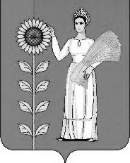 СОВЕТ  ДЕПУТАТОВ ДОБРИНСКОГО МУНИЦИПАЛЬНОГО РАЙОНАЛипецкой области30-я сессия VII-го созываРЕШЕНИЕ17.10.2023г.                                 п.Добринка	                                   №254-рсО внесении изменений в Положение  «Об упорядочении оплаты труда работников, заключивших трудовой договор о работе в органах местного самоуправления Добринского муниципального района»Рассмотрев представленный администрацией Добринского муниципального района проект изменений в Положение «Об упорядочении оплаты труда работников, заключивших трудовой договор о работе в органах местного самоуправления Добринского муниципального района», принятое решением Совета депутатов Добринского муниципального района от 26.01.2018 №208-рс (с внесенными изменениями решениями Совета депутатов Добринского муниципального района: от 12.02.2019 №262-рс, от 28.12.2021 №104-рс, от 17.08.2023 №236-рс), руководствуясь ст.27 Устава Добринского муниципального района, учитывая решение постоянной комиссии по экономике, бюджету, муниципальной собственности и социальным вопросам, Совет депутатов Добринского муниципального районаР Е Ш И Л:1. Принять изменения в Положение «Об упорядочении оплаты труда работников, заключивших трудовой договор о работе в органах местного самоуправления Добринского муниципального района» (прилагаются).2. Направить указанный нормативный правовой акт главе Добринского муниципального района для подписания и официального опубликования.3. Настоящее решение вступает в силу со дня его официального опубликования и распространяется на правоотношения, возникшие с 01.10.2023 года. Председатель Совета депутатовДобринского муниципального района 	                    	   	       М.Б.Денисов                                                                                   Приняты                                                                              решением Совета депутатов                                                                            Добринского муниципального района                                                                            от 17.10.2023г. №254-рсИЗМЕНЕНИЯ в Положение «Об упорядочении оплаты труда работников, заключивших трудовой договор о работе в органах местного самоуправления Добринского муниципального района»Внести в Положение «Об упорядочении оплаты труда работников, заключивших трудовой договор о работе в органах местного самоуправления Добринского муниципального района», принятого решением Совета депутатов Добринского муниципального района от 26.01.2018 №208-рс (с внесенными изменениями решениями Совета депутатов Добринского муниципального района: от 12.02.2019 №262-рс. 28.12.2021 №104-рс, от 17.08.2023 №236-рс), следующие изменения:1. Приложения 1, 2 изложить в следующей редакции:«Приложение № 1к Положению об упорядочении оплаты труда работников, заключивших трудовой договор о работе в органах местногосамоуправления Добринского муниципального районаРАЗМЕРЫ ДОЛЖНОСТНЫХ ОКЛАДОВ РАБОТНИКОВ, ЗАКЛЮЧИВШИХ ТРУДОВОЙ ДОГОВОР О РАБОТЕ В ОРГАНАХ МЕСТНОГО САМОУПРАВЛЕНИЯ И ОСУЩЕСТВЛЯЮЩИХ ФУНКЦИИ ДОКУМЕНТАЦИОННОГО И ХОЗЯЙСТВЕННОГООБЕСПЕЧЕНИЯ ДЕЯТЕЛЬНОСТИ ОРГАНОВ МЕСТНОГОСАМОУПРАВЛЕНИЯ РАЙОНАПриложение № 2к Положению об упорядочении оплаты труда работников, заключивших трудовой договор о работе в органах местногосамоуправления Добринскогомуниципального районаРАЗМЕРЫ ДОЛЖНОСТНЫХ ОКЛАДОВ РАБОТНИКОВ, ЗАКЛЮЧИВШИХ ТРУДОВОЙ ДОГОВОР О РАБОТЕ В ОРГАНАХ МЕСТНОГО САМОУПРАВЛЕНИЯ И ОСУЩЕСТВЛЯЮЩИХ ФУНКЦИИ ФИНАНСОВОГО И ИНФОРМАЦИОННОГООБЕСПЕЧЕНИЯ ДЕЯТЕЛЬНОСТИ ОРГАНОВ МЕСТНОГО САМОУПРАВЛЕНИЯГлаваДобринского муниципального района                                   А.Н. ПасынковНаименование должностейДолжностной оклад, руб. в месяцСтарший инспектор,старший статистик,заведующий архивом,заведующий машинописным бюро,заведующий копировально-множительным бюро7 950Инспектор,статистик,заведующий экспедицией,заведующий хозяйством,кассир,комендант,делопроизводитель,архивариус,стенографистка I категории6 470Стенографистка II категории,секретарь-стенографистка,машинистка I категории5 790Машинистка II категории,секретарь-машинистка,секретарь руководителя5 050Водитель служебного легкового автомобиля4 930Уборщик служебных помещений,лифтер,вахтер,сторож,гардеробщица,дворник3 210Экспедитор,кладовщик4 800Теплотехник,техник-электрик,слесарь-сантехник,столяр-плотник4 560Наименование должностейДолжностной оклад, руб. в месяцСтарший бухгалтер,старший экономист,старший программист,старший инженер7 020Ведущий бухгалтер,ведущий экономист,ведущий программист,ведущий инженер,администратор5 730».